Hoi Jongens en meisjes én ouders!
Fijn dan jullie kijken en luisteren naar de kinderbiddagviering! Op 10 maart zal deze viering uitgezonden worden om 15.00 uur. Maar het is ook mogelijk om deze later nog terug te kijken.Deze viering zal gaan over Psalm 23. Aan de hand van verschillende kleuren gaan we Psalm 23 samen lezen én ontdekken wat ook David heeft ontdekt. Tijdens de uitleg van de dominee heb je de gekleurde kralen en het elastiekje nodig. Luister goed en doe maar mee!Voor de oudere kinderen is het ook mogelijk om een telefoonstandaard van de kralen te maken. Dat vraagt wel wat meer voorbereiding. Hieronder staat hoe je dat kan doen.TELEFOONSTANDAARDEen telefoonstandaard klinkt misschien niet zo voor de hand liggend bij een tekst uit de Bijbel. En toch… Kinderen die een telefoon hebben nemen hem overal mee naar toe. Net zo is God ook altijd bij je. Op je telefoon kun je ook allerlei prachtige lofliederen over God opzoeken en afspelen.Wat heb je nodig: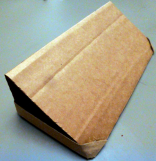 15-20 ijslollystokjes 8-10 grote gekleurde kralenEvt een satéprikker voor extra stevigheidversiermaterialen, zoals steentjes, stickers e.d.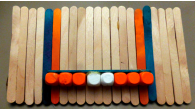 een stuk stevig karton, ca. 20 x 15 cmeen stuk stevig karton, ca. 10 x 2 cm		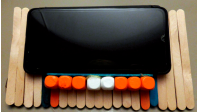 liniaal, schaar, sterke lijmgekleurd papier van ca. 15 x 10 cm. (kwart A4)schrijfmaterialen – evt. tekstjes van Visje om op de standaard te plakkenWerkwijze:Rits met de achterkant van de schaar op 5 cm. van de kant een vouwlijn in het karton en vouw de strook om. Het formaat wordt nu 20 x 10 cm. Plak aan beide zijkanten een strookje karton, zodat de standaard stevig blijft staan (foto 1). Plak op het brede deel de ijslollystokjes naast elkaar. Plak de kralen (eventueel met een lijmpistool) naast elkaar op een ijslollystokje. Het wordt steviger als je de kralen eerst aan een satéprikker rijgt. Plak dit element daarna bijna onderaan de stokjes (foto 2). Schrijf of plak de tekst ‘Mijn lippen zullen juichen, wanneer ik voor u zing!’ op de plaats waar de telefoon komt te staan. Versier de standaard.Praat ondertussen met elkaar over de relatie van deze verwerking met het Bijbelgedeelte. Maak eventueel gebruik van de Visje-posters die het beeld van een telefoon gebruiken voor de relatie met God, zie hieronder: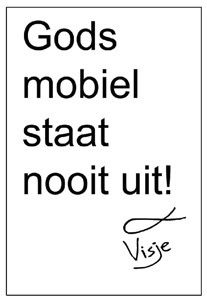 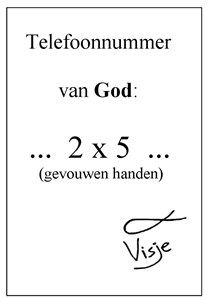 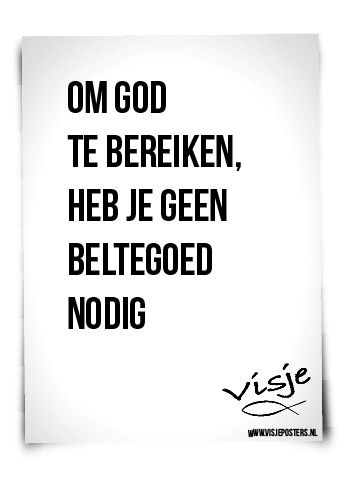 